Rotary Club of Carleton Place  & Mississippi Mills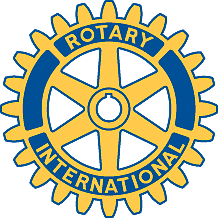            Bulletin: June 09, 2006                MEETING OF  June 6, 2006:A scant attendance of only seven members resulted in a short and casual meeting.  However, after giving credit for bingo and adopt-a-highway turnouts the recorded attendance for the week is 14.  President Brenda thanked the group of seven for their highway clean-up the previous Saturday, noting that ten large bags of trash and two of recyclables were gathered along with a number of large items.  Future clean-ups on this stretch of road should be easier.  Bob reported that there was an excellent turnout of customers for the first non-smoking bingo.  Although the crowd was probably attracted by the large end-of-month prizes he didn’t see many going outside for smoke breaks.  (Bob reports that about 71 players attended last Wednesday night, just under the break-even point. About 80 players are needed to pay costs.)  Note! More volunteers are urgently required for bingo.  Marion is attending every week and that is above and beyond the call of duty.  Step forward Rotarians! There was a good discussion on a request to assist the family of Jeremy Goodsell during his extended stay at CHEO and a decision was made to sponsor a hole at the fund-raising golf tournament for $500.  It was decided that this would not contravene the policy of not providing donations to individuals as it was a contribution to the whole family.Considerable frustration was expressed about the non-delivery of the trail benches and a decision was made that Bob advise our supplier that our order would be cancelled if there was not a delivery by the end of June. Councillor John Edwards arrived late in the meeting to accept our $1,000 cheque to assist in the provision of better toilet facilities on the trails of the Mill of Kintail.  Watch for a photo in the newspapers.Other points to note are that:Yearly membership dues are due on July 1.  $65 for six months and $130 for the year.Police background checks must be renewed and forms were distributed at the meeting.  For those not present make sure you get a form from Bernie or Brian, fill it out and return it to Brian.CLUB ACTIVITIES:The “Changeover” meeting will be held at Gordon’s and Lorna’s at 6 pm Tuesday June 27.  Please note change of time.Joy Stratford of TYPS will be next week’s speaker.